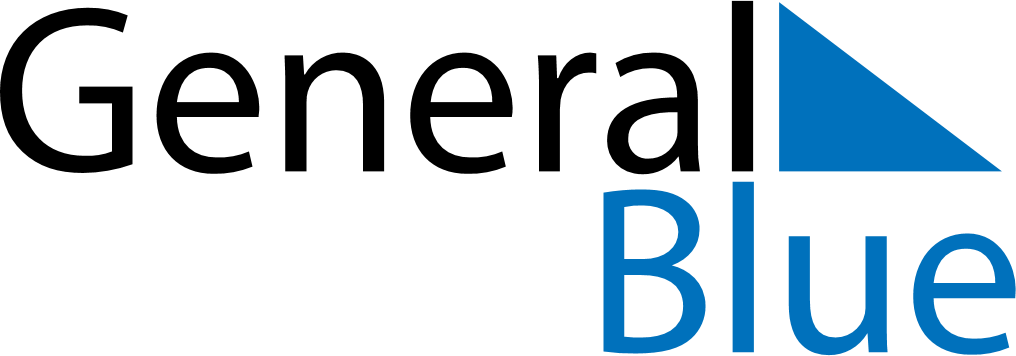 Weekly CalendarSeptember 29, 2024 - October 5, 2024Weekly CalendarSeptember 29, 2024 - October 5, 2024Weekly CalendarSeptember 29, 2024 - October 5, 2024Weekly CalendarSeptember 29, 2024 - October 5, 2024Weekly CalendarSeptember 29, 2024 - October 5, 2024Weekly CalendarSeptember 29, 2024 - October 5, 2024Weekly CalendarSeptember 29, 2024 - October 5, 2024SundaySep 29SundaySep 29MondaySep 30TuesdayOct 01WednesdayOct 02ThursdayOct 03FridayOct 04SaturdayOct 05AMPM